				แบบสอบถามความคิดเห็นเกี่ยวกับ							         ร่างเทศบัญญัติเทศบาลตำบลคำบง จำนวน 3 ฉบับ			               		                 ------------------------------------------คำชี้แจง : วัตถุประสงค์ของการจัดทำแบบสอบถามฉบับนี้เพื่อรับฟังความคิดเห็นของประชาชนเพื่อให้เกิดประโยชน์แก่เทศบาลตำบลคำบงและประชาชน รวมทั้งประชาชนได้เข้ามามีส่วนร่วมในการตราร่างเทศบัญญัติเทศบาล                 ตำบลคำบง จำนวน 3 ฉบับ ดังนี้											1.ร่างเทศบัญญัติเทศบาลตำบลคำบง เรื่อง การควบคุมกิจการที่เป็นอันตรายต่อสุขภาพ พ.ศ....  			2.ร่างเทศบัญญัติเทศบาลตำบลคำบง เรื่อง การควบคุมการเลี้ยงหรือปล่อยสัตว์ พ.ศ....                                 	3.ร่างเทศบัญญัติเทศบาลตำบลคำบง เรื่อง การประกอบกิจการเลี้ยงสุกร พ.ศ....		                       โปรดทำเครื่องหมาย √ ลงใน       ตามความคิดเห็นของท่าน			                                         1. เพศ 		        ชาย	               หญิง						              2. อายุ		        ไม่เกิน 30 ปี	     31 – 40 ปี		41 – 50 ปี 					                  51 – 60 ปี            61 ปีขึ้นไป						                                   3. อาชีพ	        เจ้าหน้าที่รัฐ	    	   พนักงานรัฐวิสาหกิจ		     พนักงานบริษัท	                                                    ค้าขาย/ธุรกิจส่วนตัว    	   รับจ้าง	      อื่นๆ (ระบุ).....................................	     4. ท่านเป็นเจ้าของหรือครอบครองอาคารหรือสถานที่ใดๆ ในเขตพื้นที่เทศบาลตำบลคำบง หรือไม่				         เป็น		          ไม่เป็น	                                                                           5. ท่านมีความคิดเห็นอย่างไรต่อร่างเทศบัญญัติเทศบาลตำบลคำบง เรื่อง การควบคุมกิจการที่เป็นอันตรายต่อสุขภาพ พ.ศ....  						      								   เห็นด้วยกับร่างเทศบัญญัติฯ ดังกล่าวทั้งฉบับ							       	   เห็นด้วยกับร่างเทศบัญญัติฯ ดังกล่าว ยกเว้น ข้อ ..............................................		                  		   โดยขอให้แก้ไขร่างข้อบัญญัติฯ ดังกล่าว ในข้อ .................................................. ดังนี้                         .................................................................................................................................................................................................................................................................................................................................................................................. .........................................................................................................................................................................................		        ไม่เห็นด้วยกับร่างเทศบัญญัติฯ ดังกล่าวทั้งฉบับ เพราะ ...................................................................................................................................................................................................................................................................................................................................................................................................................................... .........................................................................................................................................................................................6. ท่านมีความคิดเห็นอย่างไรต่อร่างเทศบัญญัติเทศบาลตำบลคำบง เรื่อง การควบคุมการเลี้ยงหรือปล่อยสัตว์ พ.ศ....                                    								  			   เห็นด้วยกับร่างเทศบัญญัติฯ ดังกล่าวทั้งฉบับ							       	   เห็นด้วยกับร่างเทศบัญญัติฯ ดังกล่าว ยกเว้น ข้อ ..............................................		                       		    โดยขอให้แก้ไขร่างข้อบัญญัติฯ ดังกล่าว ในข้อ .................................................. ดังนี้                         .................................................................................................................................................................................................................................................................................................................................................................................. .........................................................................................................................................................................................		       								-2-/ไม่เห็นด้วย ...-2- ไม่เห็นด้วยกับร่างเทศบัญญัติฯ ดังกล่าวทั้งฉบับ เพราะ ...................................................................................................................................................................................................................................................................................................................................................................................................................................... .........................................................................................................................................................................................5. ท่านมีความคิดเห็นอย่างไรต่อร่างเทศบัญญัติเทศบาลตำบลคำบง เรื่อง การประกอบกิจการเลี้ยงสุกร พ.ศ...			   เห็นด้วยกับร่างเทศบัญญัติฯ ดังกล่าวทั้งฉบับ							       	   เห็นด้วยกับร่างเทศบัญญัติฯ ดังกล่าว ยกเว้น ข้อ ..............................................		                  		   โดยขอให้แก้ไขร่างข้อบัญญัติฯ ดังกล่าว ในข้อ .................................................. ดังนี้                         .................................................................................................................................................................................................................................................................................................................................................................................. .........................................................................................................................................................................................		        ไม่เห็นด้วยกับร่างเทศบัญญัติฯ ดังกล่าวทั้งฉบับ เพราะ ...................................................................................................................................................................................................................................................................................................................................................................................................................................... .........................................................................................................................................................................................------------------------------------------ ขอขอบคุณสำหรับการแสดงความคิดเห็น -------------------------------------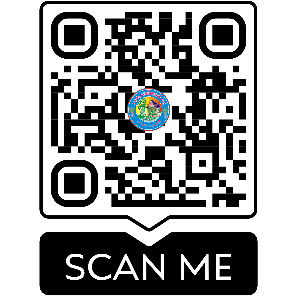 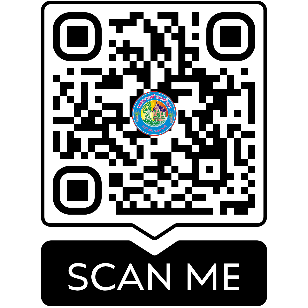 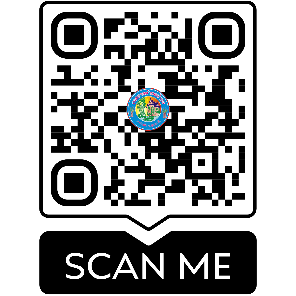 